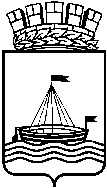 Департамент образования Администрации города ТюмениМуниципальное бюджетное общеобразовательное учреждениедля обучающихся с ограниченными возможностями здоровьяобщеобразовательная школа № 2 города Тюмени  (МБОУ ОШ № 2 города Тюмени)ПРОЕКТ «Игротека»Тюмень, 2022Пояснительная запискаПроект «Умные игры» имеет социально-педагогическую направленность и является общеинтеллектуальным, социальным.Сроки реализации проекта: 2 года (288 часов) (2022-2023, 2023-2024 учебные года).При составлении проекта использованы:авторская программа «Развивающие игровые технологии» Кузнецова А. Е., МОУ ДОД «Центр дополнительного образования детей № 2», 2006 г.;авторская программа педагога дополнительного образования Лобазова Д.В.Актуальность и предназначениеИгра в настоящее время имеет огромное значение в жизни. Элементы игры мы можем увидеть в рекламе, на телевидении, на мероприятиях для сплочения коллектива, в образовании и психолого-педагогических тренингах. Игры являются основополагающими при обучении и воспитании детей.При помощи настольных игр дети учатся думать, общаться друг с другом. Каждая настольная игра есть интеллектуальное противоборство, при котором выигрывает не случайность и везение, а умение логически и стратегически мыслить. Настольные игры строятся на простой и доступной каждому человеку логике. В основе настольных игр заложены общественные особенности современной жизни, а правила игры подчинены анализу обыгрываемой реальности с точки зрения познавательной активности. Эта деятельность способствует социальной адаптации, гражданскому становлению подрастающего поколения. Отличительные характерные черты программыДанный проект даёт возможность познакомиться с самыми успешными настольными играми в мире. В проекте представлены несколько видов настольных игр, содержание данного проекта позволяет обучающимся знакомиться с настольными играми постепенно, двигаясь от самых простых к более сложным, постигая вместе с этим исследовательское содержание приведенных игр. Проект развивает в учащихся стороны его личности, таланты и умения, концентрируя внимание на динамичном вовлечении в познавательный процесс через игровую исследовательскую активность. Обучающиеся получают эмоциональное удовлетворение и необходимое признание сверстников с помощью демонстрации интеллектуального опыта в условиях здоровой конкуренции.В проекте представлены несколько видов настольных игр, которые открывают и развивают в ребенке стороны его личности, таланты и умения, концентрируя внимание на динамичном вовлечении в познавательный процесс через игровую исследовательскую активность. Настольно-печатные игры развивают логику и ум, стимулируют мышление и память; ролевые игры – фантазию, обыгрывают научные и фантастические особенности; карточные игры – логику, умение мыслить стратегически, просчитывать характер развития событий на основании полученных визуальных данных; военно-стратегические игры отражают закономерности развития более сложных игровых структур с возможностью управлять развитием нескольких векторов эволюции организмов или техники, в зависимости от предложенной настольной игры.Категория обучающихся: обучающиеся МБОУОШ № 2 города Тюмени 5-9 классов.Целевой разделЦели программы: развитие мышления, памяти и речи, фантазии, усидчивости, ответственности, навыков восприятия и анализа полученной информации, а также развитие социальных навыков у обучающихся посредством настольных игр.Для достижения этих целей ставятся следующие задачи:познакомить учащихся с многообразием современных научно-познавательных настольных игр;сформировать у учащихся практические игровые умения и навыки;научить разным игровым научно-познавательным направлениям в настольных играх;развить интеллектуальные и научно-познавательные способности учащихся;расширить кругозор, давать знания о различных сторонах жизни через игру;поучаствовать в соревнованиях для приобретения опыта;сформировать у обучающихся высокую общую культуру, нравственные, морально-психологические, деловые и организаторские качества, способствующие выбору жизненного пути в пользу высоконравственного, профессионального и ответственного служения своему ОтечествуПланируемые образовательные результаты:РезультативностьВ результате изучения программы, учащиеся будут:знать существующие в мире игровые направления в настольных играх;разовьют способности и одаренность своих профессиональных склонностей через создание обогащенной образовательной среды и организацию разнообразной развивающей и творческой деятельности с использованием ресурсов учреждениясформируют высокую общую культуру, нравственные, морально-психологические, деловые и организаторские качества, способствующие выбору жизненного пути в пользу высоконравственного, профессионального и ответственного служения своему Отечествупроизойдет становление личности, нравственно, интеллектуально, творчески развитой; обладающей гражданско-патриотическим сознанием, личностной культурой, готовностью к образованию и самообразованию, к жизнетворчеству и созиданию, к содержательно наполненному и здоровому образу жизнинаучатся:играть во все игры, предложенные в проекте;грамотно объяснять правила любой игры, предложенной в проекте;организовывать и проводить турниры по настольным играм;придумывать свои миры, и проводить по ним ролевые игры.Метапредметные результаты:Обучающиеся овладеютумением самостоятельно определять цели своего обучения, ставить и формулировать для себя новые задачи в учёбе и познавательной деятельности;умением осознанно выбирать наиболее эффективные способы решения учебных и познавательных задач;умением соотносить свои действия с планируемыми результатами, осуществлять контроль своей деятельности в процессе достижения результата;умением оценивать правильность выполнения учебной задачи, собственные возможности её решенияумением владения основами самоконтроля, самооценки, принятие решений и осуществления осознанного выбора в учебной и познавательной деятельности;умением определять понятия, создавать обобщения, устанавливать аналогии, классифицировать, устанавливать причинно- следственные связи, строить логическое рассуждение, умозаключение и делать выводы;умением организовывать учебное сотрудничество и совместную деятельность с учителем и сверстниками; работать индивидуально и в группе; формулировать, аргументировать и отстаивать своё мнение;умением осознанно использовать речевые средства для выражения своих чувств, мыслей и потребностей планирования и регуляции своей деятельности; владение устной и письменной речью, монологической контекстной речью;умением формировать и развивать компетентности в области использования информационно- коммуникационных технологий;умением (владеть способами познавательной деятельности):• наблюдать, анализировать, приводить примеры языковых явлений;• применять основные нормы речевого поведения в процессе диалогического общения;• составлять элементарное монологическое высказывание по образцу, аналогии;• читать и выполнять различные задания к играм;• понимать на слух короткие тексты;• умением использовать приобретенные знания и умения в практической деятельности и повседневной жизни:• понимать на слух речь учителя, одноклассников;• понимать смысл задания и уметь прогнозировать развитие игры;• расспрашивать собеседника, задавая простые вопросы (кто, что, где, когда), и умением отвечать на вопросы собеседника, участвовать в элементарном этикетном диалоге;• инсценировать изученные игры (настольно-ролевые игры);• сочинять оригинальный текст на основе плана;• соотносить поступки героев игр с принятыми моральными нормами и уметь выделить нравственный аспект поведения героев;• участвовать в коллективном обсуждении проблем, интегрироваться в группу сверстников и строить продуктивное взаимодействие и сотрудничество со сверстниками и взрослыми.Личностные результаты:Первый уровень результатов – приобретение социальных знаний о ситуации межличностного взаимоотношения, освоение способов поведения в различных ситуациях.Второй уровень результатов – получение школьниками опыта переживания и позитивного отношения к базовым ценностям общества (человек, семья, родина, природа, мир, знания, труд, культура).Третий уровень результатов – получение школьниками опыта самостоятельного общественного действия в том числе и в открытой общественной среде.Обучающиеся сформируютзнания о патриотизме, любви и уважении к Отечеству, чувстве гордости за свою Родину, прошлое и настоящее многонационального народа России; осознание своей этнической принадлежности, знание истории, языка, культуры своего народа, своего края, основ культурного наследия народов России и человечества; воспитание чувства ответственности и долга перед Родиной;ответственное отношение к учению, готовность и способность обучающихся к саморазвитию и самообразованию на основе мотивации к обучению и познанию;целостное мировоззрение, соответствующее современному уровню развития науки и общественной практики;осознанное, уважительное и доброжелательное отношение к другому человеку, его мнению, мировоззрению, культуре, языку, вере, гражданской позиции, к истории, религии, традициям, языкам, ценностям народов России и народов мира;социальные нормы, правила поведения, роли и формы социальной жизни в группах и сообществах;нравственные чувства и нравственное поведение, осознанного и ответственного отношения к собственным поступкам;основы экологической культуры на основе признания ценности жизни во всех её проявлениях и необходимости ответственного, бережного отношения к окружающей среде;осознание значения семьи в жизни человека и общества, принятие ценностей семейной жизни, уважительное и заботливое отношение к членам своей семьи.Качества личности, которые могут быть развиты у обучающихся в результате занятий:толерантность, дружелюбное отношение к сверстникам;познавательная, творческая, общественная активность;самостоятельность (в т.ч. в принятии решений);умение работать в сотрудничестве с другими, отвечать за свои решения;коммуникабельность;уважение к себе и другим;личная и взаимная ответственность;готовность действия в нестандартных ситуациях;Предметные результаты:- освоение различных приёмов в решении логических задач;- приобретение опыта в обучении интеллектуальным играм разной направленности;- овладение умением понимать, прослеживать причинно-следственные связи, выстраивать простейшие умозаключения на их основе;- развитие наблюдательности, внимания, памяти, воображения, мышления.- обучающиеся смогут освоить в ходе обучения знания, умения и способы действий, специфические для данного проекта;- смогут применить знания, умения и навыки в учебных ситуациях и в реальных жизненных условиях.- свободное владение игровой терминологией: знание основных видов игр, этапов игрового мастерства; понимание основ этики игроков, основ этики зрителя; знание теоретических основ игры и методики постановочной работы над словом;Формы контроля:обсуждение,проведение партий в настольные игры,квестигровой турнир.Способы оценки достижений:трехбалльная шкала («освоил», «изучил», «прослушал»).Содержательный разделСодержание1 год обученияРаздел 1. Настольные игры первой ступени. Европейская школаНастольные игры и их роль. 10 часов (Теория - 2 часа, практика - 8 часов.)Т.: Первая встреча с игрой. Игра и жизнь. Правила игры, игровые роли, сюжет игры. Игровое состояние. Назначение игры. Многообразие игр. Настольные игры. Виды настольных игр: битвы за пространство, преследование, замещение. Планирование индивидуального успеха. Ситуативные игры. Игровая задача в ролевой игре (контакт, влияние на собеседника, переговоры). Правила ролевой игры.П.: Комплексные игры на местности. Игровые соревнования групп, правила игры, игровые задания. Техника безопасности на местности. Ситуативно-ролевые игры. Использование игрового оружия. Изготовление игрового костюма.Текущий контроль: соревнования по изученным играм.Игры на тематику животных. 10 часов (Теория - 2 часа, практика - 8 часов).Т.: Игры на тематику животных. Интеллектуально-познавательные игры.П.: Навыки игры в Золоторето. Соревнование в информированности и сообразительности. Правила викторины. Название правил настольных игр по животным.Текущий контроль: соревнования по изученным играм.Экономические игры. 14 часов (Теория - 2 часа, практика - 12 часов).Т.: Экономические игры и их роль.П.: Знакомство с игрой Колонизаторы. Знакомство с игрой Зельеварение. Знакомство с игрой Каркассон. Основные правила стратегической игры. Правильное построение города и добыча ресурсов. Правила игры Зельеварение. Знакомство с Каркассоном. Основные плюсы и минусы раскладки.Текущий контроль: соревнования по изученным играм.Логические игры. 10 часов (Теория - 2 часа, практика - 8 часов).Т.: Логические игрыП.: Движение и сноровка в различных видах человеческих занятий. Простые подвижные игры: правила и виды. Руммикуб и Мафия. Правила и порядок хода.Текущий контроль: соревнования по изученным играм.Абстрактно-логические игры. 8 часов (Теория - 2 часа, практика - 6 часов).Т.: Абстрактно-логические игры.П.: Настольные игры. Разнообразие настольных игр. Парные игры. Игра Цитадель, правила игры. Игры на бумаге (крестики-нолики). 2 Игры: домино, лото.Текущий контроль: соревнования по изученным играм.Настольные игры для компании. 10 часов (Теория - 2 часа, практика - 8 часов).Т.: Настольные игры для компании.П.: Ситуативные игры. Парное взаимодействие в игре. Противостояние влиянию. 2 Игры: Цитадель, Мафия. Игра Бэнг.Текущий контроль: соревнования по изученным играм.Игры по истории. 6 часов. (Теория - 1 час, практика - 5 часов).Т.: Игры по истории (игры, включающие в себя сюжеты, связанные с мировой историей)П.: Другая Европа, США в 19 веке. Берсерк. Азарт игры. Выигрыш и проигрыш. Радость и огорчение в игре. Нарушение правил в игры. Опасности игры.Текущий контроль успеваемости обучающихся по разделу: соревнование.Раздел 2. Настольные игры второй ступени.Коллекционные карточные игры. 6 часов (Теория - 1 час, практика - 5 часов).Т.: Интеллектуально-познавательные игры.П.: Правила интеллектуально-познавательных игр. Викторины. Подвижные игры. Игры разных народов. MTG, Берсерк и Бэнг.Текущий контроль: соревнования по изученным играм.Стратегические игры. 12 часов (Теория - 2 часа, практика - 10часов).Т.: Настольные игры. Классическая игра, правила игры.П.: Настольные игры как способы время провождения в семье и компании. Удовольствие от игры. Стратегические игры.Текущий контроль: соревнования по изученным играм.10. Военно-тактические игры. 6 часов (Теория - 1 час, практика - 5 часов).Т.: Военно-тактические игры.П.: Ситуативные игры. Парное взаимодействие в игре. Упражнение в отказе на предложение: отказ-обещание, отказ-альтернатива, отказ-отрицание.Текущий контроль: соревнования по изученным играм.11. Кооперативные игры. 12 часов (Теория - 2 часа, практика - 10 часов).Т.: Кооперативные игры.П.: Комплексные игры на картах. Игровые соревнования двух групп. Ограничение игровой территории. Правила игры. Итоговый урок.Текущий контроль: соревнования по изученным играм.12. Американская школа игр. 12 часов (Теория - 2 часа, практика - 10 часов).Т.: Американская школа игр.П.: Новая встреча с игрой. Роли в игре и жизни. Игровая реальность. Серьёзное отношение к игре и игровое отношение к жизни. Американские игры. Итоговый урок.Текущий контроль: соревнования по изученным играм.13. Английская школа игр. 10 часов (Теория - 2 часа, практика - 8 часов).Т.: Английская школа игр.П.: Интеллектуально-познавательные игры. Вопросы на эрудицию и сообразительность. Формулировка вопроса в познавательных играх. Корректные и некорректные вопросы. Подвижные игры. Полуспортивные игры состязания. Подвижные игры для развития ловкости, на развитие силы, реактивности, быстроты, скоростной выносливости.Текущий контроль: соревнования по изученным играм.14. Настольно-ролевые игры. 12 часов (Теория - 2 часа, практика - 10 часов).Т.: Настольно-ролевые игры.П.: Настольные игры. Игровые действия в настольных играх, передвижение фишек. Ситуативные игры. Групповое взаимодействие в игре. Выбор союзников, договор с партнёром. Комплексные игры. Игровые соревнования групп, правила игры, игровые задания. Новая встреча с игрой. Игровые задачи. Игровая роль и правила игры. Предписания и ограничения. Интеллектуально-познавательные игры. Познавательные игры по различным областям знаний. Итоговый урок.Текущий контроль: соревнования по изученным играм.15. Подготовка тематического турнира 6 часов (Теория - 1 час, практика - 5 часов).Т.: Тематический турнир (определение, виды)П.: Подготовка и проведениеПромежуточная аттестация обучающихся: соревнование.2 год обученияРаздел 1. Настольно-ролевые игры1. Настольные - ролевые игры и их роль. Всего 10 часов (Теория - 2 часа, практика - 8 часов).Т.: Что такое настольные игры.П.: Персонаж и его создание. Функции Мастера или ведущего. Функции игроков. Пробная игра.Текущий контроль: Проведение беседы по игре.2. Основные направления НРИ. Всего 10 часов (Теория - 2 часа, практика - 8 часов).Т.: Виды НРИ.П.: Направления НРИ. Огромное количество миров и сеттингов. Множество персонажей, рас и магии с оружием. Пробная игра.Текущий контроль: Проведение беседы по игре.3. Военные игры (Warhammer, Total war). Всего 16 часов (Теория - 2 часа, практика - 14 часов).Т.: Виды военных игр. Теоретические занятия, направленные на изучение мира Вархаммера и тотальных войн.П.: Игра Warhammer. Играем в игру. Игра Total war. Играем в игру. Практика проведения масштабных мероприятий. Итоговые игры.Текущий контроль: Проведение беседы по игре.4. Приключенческие игры (Дневник авантюриста). Всего 10 часов (Теория - 2 часа, практика - 8 часов).Т.: Знакомство с системой Дневник Авантюриста.П.: Знакомство с популярной системой Дневник Авантюриста. Просмотр видео обзора. Создание сеттинга и персонажей по одному из известных миров. Проведение игр. Итоговая играТекущий контроль: Проведение беседы по игре.5. Детективные игры (Ктулху, Сыщик). Всего 8 часов (Теория - 2 часа, практика - 6 часов).Т.: Знакомство с системой.П.: Сыщик и Ктулху. Сеттинги по мирам Агаты Кристи, Артура Конана Дойла. Создание персонажа. Подготовка к игре. Итоговая игра.Текущий контроль: Проведение беседы по игре.6. Настольные игры для конвентов. Всего 10 часов (Теория - 2 часа, практика - 8 часов).Т.: Настольные игры для конвентов.П.: Что такое Конвент НРИ.П.: Самые популярные игры на конвентах. Разбор правил и действий на мероприятиях такого типа. Проведение пробного мероприятия. Итоговые уроки.Текущий контроль: Проведение беседы по игре.7. Игры по истории. Обучение мастеров. Всего 4 часов (Теория - 2 часа, практика - 2 часа).Т.: Игры по истории. Подготовка желающих на должность мастера или ведущего.П.: Основные положения и правила ведущего. Как правильно провести игру? Как подготовить модуль или сеттинг. Создание персонажей.Текущий контроль успеваемости обучающихся по разделу: соревнование.Раздел 2. Настольные игры для конвентов и РолеконовКоллекционные карточные игры. Всего 6 часов (Теория - 1 час, практика - 5 часов).Т.: Коллекционные игры и что это такое.П.: Как правильно собирать коллекционную колоду. Правила и сбросы.Текущий контроль: Проведение беседы по игре.9. Варгеймы. Всего 12 часов (Теория - 2 часа, практика - 10 часов).Т.: Варгеймы. Самый популярный вид тактических игр.П.: Создание и покраска персонажей. Создание карта и сеттингов для компаний героев. Пробная игра. Итоговая игра.Текущий контроль: Проведение беседы по игре.10. Конвенция игроков. Всего 6 часов (Теория - 1 час, практика - 5 часов).Т.: Что такое конвенция. Конвенция игроков. Знакомство с конвенциями и объединениями игроков по всему миру. Комиккон и Ролекон.П.: Участие в мероприятиях как онлайн, так и выездные игры, с участием клуба и игроков.Текущий контроль: Проведение беседы по игре.11. Юмористические игры (Замес). Всего 12 часов (Теория - 2 часа, практика - 10 часов).Т.: Юмористические игры.П.: Знакомство с юмористическими играми на примере Замес. Манчкин. Основные правила и популярные ходы. Как правильно выиграть или соревноваться в эти игры. Итоговая играТекущий контроль: Проведение беседы по игре.12. Игры на внимательность и эрудицию. Всего 12 часов (Теория - 2 часа, практика - 10 часов).Т.: Игры на внимательность и эрудицию.П.: Логические и экономические игры. Популярные игры на подобную тематику. Как правильно организовать свой досуг. Шахматы и шашки. Итоговая игра .Текущий контроль: Проведение беседы по игре.13. Подземелья и Драконы. Всего 10 часов (Теория - 2 часа, практика - 8 часов).Т.: Самый главный сеттинг НРИ. Самая старая и популярная НРИ в мире.П.: Знакомство с основными редакциями и правилами мастеров. Знакомство с популярными сеттингами, ключевыми персонажами, картами и магией НРИ. Итоговая игра.Текущий контроль: Проведение беседы по игре.14. Настольные ролевые игры. Турнир. Всего 14 часов (Теория - 2 часа, практика - 12 часов).Т.: Подготовка к турниру.П.: Проведение турнира на территории Мариинской гимназии и Кадетского корпуса. Основные проблемы и примеры подготовки. Подготовка мастеров. Подготовка сеттингов. Практикум по игре. Итоговая игра.Текущий контроль: Проведение беседы по игре.15. Подготовка к городскому турниру НРИ. Всего 4 часов (Теория - 2 часа, практика - 2 часа).Т.: Городской турнир и правила проведения турниров.П.: Подготовка к официальному городскому турниру.Итоговая аттестация обучающихся: соревнование.Организационный разделКалендарно-тематический планПервый год обученияВторой год обучения (2 группы: вторник, четверг)Организационно-педагогические условия реализации проектаОрганизационные формы занятий: индивидуальные, групповые, смешанныеФормы оценочных механизмов:Текущий контроль – итоги игровых партий, результаты турниров по настольным играм.Промежуточный контроль по окончании учебного полугодия – зачет по правилам изученных игр.Итоговый контроль в конце учебного года – экзамен по организации и проведению учащимися игрового турнира.Виды образовательных продуктов, обучающихся:Создание собственной настольно-коммуникативной игры на примере НРИ Игр.Информационно-методические, кадровые и материальные условия:Информационное обеспечениеКузнецов А. Е. Книга организатора, 2009.Полные правила игры «Magic: the gathering», 2014.Руководство игрока «Dangeons & Dragons 5», 2014.www.rolemancer.ru – российский портал настольных и ролевых игр.www.ludology.ru – информационный сайт об истории и развитии игр.www.printfun.ru – настольные игры на бумаге.Материально-техническое обеспечение:Комплекты настольных игр, предложенных в программе (по 2 набора каждой игры): Аэрохоккей, настольный футболл, напольный Дартс, Вышибашки, Потерянное звено, городки, бирюльки, боулинг, кольцеброс, Динотопия, Надень кольцо, Головоноги, Доминион, Билет на поезд, МТГ, Руммикуб, Бэнг, Хоббит, Следопыт, Подземелья и Драконы, Воображариум, Экивоки.Характеристика помещения для занятий:Учебный класс на 15 человек.Разработчик:Батищева Е.Я., педагог-психологУровень освоение проетаКритерии оценкиКритерии оценкиКритерии оценкиКритерии оценкиУровень освоение проетаЗнание основных терминов и понятийВладение основами игр и их правиламиВладение основами моделирования, описания и оформления продуктаВладение основами проведения игр, возможность создания своего продуктаБазовыйовладел менее чем ½ объема знаний, предусмотренных проектомовладел менее чем ½ объема знаний, предусмотренных проектомовладел менее чем ½ объема знаний, предусмотренных проектомовладел менее чем ½ объема знаний, предусмотренных проектомПовышенныйовладел более чем 50% объема знаний, предусмотренных проектомовладел более чем 50% объема знаний, предусмотренных проектомовладел более чем 50% объема знаний, предусмотренных проектомовладел более чем 50% объема знаний, предусмотренных проектомВысокийосвоил практически весь объем знаний, предусмотренных проектомосвоил практически весь объем знаний, предусмотренных проектомосвоил практически весь объем знаний, предусмотренных проектомосвоил практически весь объем знаний, предусмотренных проектом№п/пДата проведения занятияДата проведения занятияТема занятияКоличество часовКоличество часовКоличество часовКоличество часовФорма занятияФорма контроля/аттестации№п/пДата проведения занятияДата проведения занятияТема занятияВсегоТеорияПрактикаПрактикаФорма занятияФорма контроля/аттестацииРаздел 1. Настольные игры первой ступени. Европейская школа.Раздел 1. Настольные игры первой ступени. Европейская школа.681454IНастольные игры и их роль.10288ИграУстный опрос109.0909.09Первая встреча с игрой. Многообразие игр. Настольные игры. Комплексные игры на местности4222Игра216.0916.09Техника безопасности на местности Ситуативно-ролевые игры44Игра323.0923.09Использование игрового оружияИзготовление игрового оружия22ИграIIИгры на тематику животных.10288Игратест123.0923.09Игры на тематику животных. Интеллектуально-познавательные игры. Навыки игры в Зоолорето2Игра230.0930.09Соревнования. Правила викторины. Название правил настольных игр по животным44ИграIIIЭкономические игры1421212Игравикторина107.1007.10Экономические игры. Роль экономических игр. Колонизаторы4222Игра214.1014.10Зельеварение Каркассон44Игра321.1021.10Основные правила стратегических игр Правила построения города и ресурсов44Игра428.1028.10Основные плюсы и минусы раскладки22ИграIVЛогические игры10288ИграКвест128.1028.10Логические игры2Игра24.114.11Движение и сноровка в играх. Простые подвижные игры44Игра311.1111.11Руммикуб и Мафия. Правила и порядок хода44ИграVАбстрактно-логические игры8266Игратест118.1118.11Абстрактно-логические игры. Настольные игры. Разнообразие настольных игр.4222Игра225.1125.11Парные игры. Игра Цитадель, правила игры. Игры на бумаге (крестики-нолики). Игры:домино, лото.44ИграVIНастольные игры для компании10288Игравикторина12.122.12Настольные игры для компании. Ситуативные игры. Парное взаимодействие в игре.4222Игра29.129.12Противостояние влиянию. Игры: Цитадель, Мафия.44Игра316.1216.12Игра Бэнг.22ИграVIIИгры по истории6244Играопрос116.1216.12Игры по истории. Нарушение правил в игры. Опасности игры.2Игра223.1223.12Другая Европа, США в 19 веке. Берсерк. Азарт игры.44ИграТекущий контроль: соревнования по изученным играм.Текущий контроль: соревнования по изученным играм.Текущий контроль: соревнования по изученным играм.Текущий контроль: соревнования по изученным играм.Текущий контроль: соревнования по изученным играм.Текущий контроль: соревнования по изученным играм.Текущий контроль: соревнования по изученным играм.Раздел 2. Настольные игры второй ступениРаздел 2. Настольные игры второй ступениРаздел 2. Настольные игры второй ступениРаздел 2. Настольные игры второй ступениРаздел 2. Настольные игры второй ступениРаздел 2. Настольные игры второй ступениРаздел 2. Настольные игры второй ступениРаздел 2. Настольные игры второй ступениРаздел 2. Настольные игры второй ступениРаздел 2. Настольные игры второй ступениНастольные игры второй ступениНастольные игры второй ступени761660ИграИгравикторинаVIIIКоллекционные карточные игры6244Игра113.0113.01Коллекционные карточные игры. Правила интеллектуально-познавательных игр.222Игра227.0127.01Викторины. Подвижные игры. Игры разных народов. MTG, Берсерк и Бэнг22ИграIXСтратегические игры1221010Игратест127.0127.01Стратегические игры2Игра23.023.02Настольные игры как способы время провождения в семье и компании. Настольные игры как способы время провождения в семье и компании.44Игра310.0210.02Удовольствие от игры. Стратегические игры.44Игра417.0217.02Стратегические игры.22ИграXВоенно-тактические игры6244Игравикторина117.0217.02Военно-тактические игры2Игра224.0224.02Ситуативные игры. Парное взаимодействие в игре. Упражнение в отказе на предложение: отказ-обещание, отказ-альтернатива, отказ-отрицание44ИграXIКооперативные игры1221010Играопрос13.033.03Кооперативные игры. Комплексные игры на картах4222Игра210.0310.03Игровые соревнования двух групп. Ограничение игровой территории44Игра317.0317.03Правила игры. Проведение игры44ИграXIIАмериканская школа игр1221010Играопрос124.0324.03Американская школа игр. Новая встреча с игрой4222Игра231.0331.03Роли в игре. Игровая реальность44Игра37.047.04Серьезное отношение к игре. Американские игры44ИграXIIIАнглийская школа игр10288Игратест114.0414.04Английская школа игр. Интеллектуально-познавательные игры222Игра221.0421.04Подвижные игры. Вопросы на эрудицию и движение44Игра328.0428.04Английские игры22ИграXIVНРИ1221010Играопрос128.0428.04Настольно-ролевые игры2Игра25.055.05НРИ. Игровые задачи44Игра412.0512.05Игровая роль мастера и игрока. Создание модуля44Игра519.0519.05Игра22ИграXVПодготовка тематического турнира6244Игратурнир119.0519.05Подготовка тематического турнира2Игра226.0526.05Тематический турнир. Подготовка и проведение44ИграИтого:Итого:Итого:Итого:14430114114№п/пДата проведения занятияТема занятияКоличество часовКоличество часовКоличество часовФорма занятияФорма контроля/Итоговая игра№п/пДата проведения занятияТема занятияВсегоТеорияПрактикаФорма занятияФорма контроля/Итоговая играРаздел 1. Настольно-ролевые игрыРаздел 1. Настольно-ролевые игрыРаздел 1. Настольно-ролевые игрыРаздел 1. Настольно-ролевые игрыРаздел 1. Настольно-ролевые игрыРаздел 1. Настольно-ролевые игрыРаздел 1. Настольно-ролевые игрыРаздел 1. Настольно-ролевые игры1Настольно- ролевые игры и их роль.1028Опрос103.09, 04.09Что такое НРИ? Персонаж и его создание.22210.09,11.09Функции Мастера или ведущего. Пробная игра.4317.09, 18.09Пробная игра22Основные направления НРИ.1028викторина117.09, 18.09Виды НРИ2224.09, 25.09Направления НРИ. Миры и сеттинги431.10, 2.10Персонажи, магия, расы и оружие. Пробная игра43Военные игры (Warhammer, Total16214тест18.10, 9.10Виды военных игр. Игра Warhammer22215.10, 16.10Играем в игру. Игра Total war.4322.10, 23.10Практика проведения масштабных мероприятий. Практика проведения масштабных мероприятий4429.10, 30.10Практика проведения масштабных мероприятий. Итоговые игры.44Приключенческие игры (Дневникавантюриста)1028викторина15.11, 6.11Дневник авантюриста. Знакомство с популярной системой Дневник Авантюриста.22312.11, 13.11Просмотр видео обзора. Создание сеттинга и персонажей по одному из известных миров.4519.11, 20.11Проведение игр. Итоговая игра25Детективные игры (Ктулху, Сыщик)826опрос119.11, 20.11Система Ктулху, Сыщик2226.11, 27.11Сыщик и Ктулху. Сеттинги по мирам Агаты Кристи, Артура Конана Дойла. Создание персонажа.443.12, 4.12Подготовка к игре. Итоговая игра.26Настольные игры для конвентов1028викторина13.12, 4.12Настольные игры для конвентов2210.12, 11.12Самые популярные игры на конвентах. Разбор правил и действий на мероприятиях такого типа.4417.12, 18.12Проведение пробного мероприятия. Итоговые уроки.47Игры по истории. Обучение мастеров422турнир124.12, 25.12Игры по истории. Обучение мастеров. Основные положения и правила ведущего. Как правильно провести игру? Как подготовить модуль или сеттинг. Создание персонажей.22Раздел 2. Настольные игры для конвентов и РолеконовРаздел 2. Настольные игры для конвентов и РолеконовРаздел 2. Настольные игры для конвентов и РолеконовРаздел 2. Настольные игры для конвентов и РолеконовРаздел 2. Настольные игры для конвентов и РолеконовРаздел 2. Настольные игры для конвентов и РолеконовРаздел 2. Настольные игры для конвентов и РолеконовРаздел 2. Настольные игры для конвентов и Ролеконов8Коллекционные карточные игры844турнир114.01, 15.01Коллекционные игры и что это такое.4221.01, 22.01Как правильно собирать коллекционную колоду. Правила и сбросы.49Варгеймы12210опрос128.01, 29.01Варгеймы. Создание карта и сеттингов для компаний героев. Пробная игра.2224.02, 5.02Варгеймы. Самый популярный вид тактических игр. Создание и покраска персонажей.4511.02, 12.02Пробная игра. Итоговая игра.410Конвенция игроков642викторина118.02, 19.02Что такое конвенция. Конвенция игроков. Знакомство с конвенциями и объединениями игроков по всему миру. Комиккон и Ролекон.Участие в мероприятиях как онлайн, так и выездные игры, с участием клуба и игроков4225.02, 26.02Конвенция игроков. Знакомство с конвенциями и объединениями игроков по всему миру. Комиккон и Ролекон. Участие в мероприятиях как онлайн, так и выездные игры, с участием клуба и игроков211Юмористические игры (Замес)12210турнир125.02, 26.02Юмористические игры.224.03, 5.03Знакомство с юмористическими играми на примере Замес. Манчкин. Игра Замес. Как правильно выиграть или соревноваться в эти игры.4411.03, 12.03Основные правила и популярные ходы. Игра Манчкин4618.03, 19.03Как правильно выиграть или соревноваться в эти игры.212Игры на внимательность и эрудицию12210опрос118.03, 19.03Игры на внимательность и эрудицию.2225.03, 26.03Логические и экономические игры. Популярные игры на подобную тематику441.04, 2.04Как правильно организовать свой досуг. Шахматы и шашки. Итоговая игра468.04, 9.04Итоговая игра213Подземелья и Драконы.1028квест18.04, 9.04Самый главный сеттинг НРИ.2215.04, 16.04Знакомство с основными редакциями и правилами мастеров. Самая старая и популярная НРИ в мире.4422.04, 23.04Знакомство с популярными сеттингами, ключевыми персонажами, картами и магией НРИ. Итоговая игра. Самый главный сеттинг НРИ. Самая старая и популярная НРИ в мире.414Настольные ролевые игры. Турнир16214турнир129.04, 30.04Подготовка к турниру. Проведение турнира по настольным играм на территории школы .2236.05, 7.05Основные проблемы и примеры подготовки.4513.05, 14.05Проведение отборочных туров4720.05, 21.05Турнир4Итого:Итого:Итого:14432112